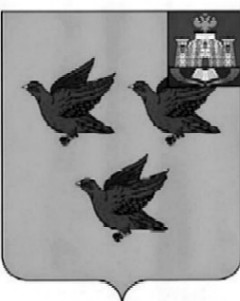 РОССИЙСКАЯ ФЕДЕРАЦИЯОРЛОВСКАЯ ОБЛАСТЬАДМИНИСТРАЦИЯ ГОРОДА ЛИВНЫПОСТАНОВЛЕНИЕ    22 марта 2024 года                                                              № 169          г. ЛивныОб участии в общероссийской акции«Дни защиты от экологической опасности», проведении экологического двухмесячника и общегородского экологического субботника	В целях реализации постановления Правительства Российской Федерации от 11 июня 1996 года №686 «О проведении Дней защиты от экологической опасности», оздоровления экологической обстановки, наведения порядка на общественных и подведомственных территориях, в местах отдыха населения администрация города п о с т а н о в л я е т: 1. Организовать и провести в городе Ливны экологический двухмесячник с 1 апреля по 1 июня 2024 года и общегородской экологический субботник 20 апреля 2024 года в рамках общероссийской акции «Дни защиты от экологической опасности».2. Утвердить состав оргкомитета и план мероприятий общероссийской акции «Дни защиты от экологической опасности» согласно приложениям 1 и 2.3. Отделу благоустройства и экологии управления жилищно-коммунального хозяйства (Халиловой Л.Н.) проинформировать юридических лиц, индивидуальных предпринимателей о закрепленных территориях для работы в день проведения общегородского экологического субботника.4. Опубликовать информацию о проведении общегородского экологического субботника в средствах массовой информации и разместить на сайте администрации города.5. Контроль за исполнением настоящего постановления возложить на заместителя главы администрации города по жилищно-коммунальному хозяйству и строительству.Глава города                                                                                     С.А. Трубицин